Markets & Reliability CommitteesPJM Conference and Training Center, Audubon, PA / WebExDecember 20, 20239:00 a.m. – 9:55 a.m. EPTAdministration (9:00-9:05)Welcome, announcements and Anti-trust, Code of Conduct, and Public Meetings/Media Participation – Stu Bresler and Dave Anders  Consent Agenda (9:05-9:10)Approve minutes of the November 15, 2023 meeting of the Markets and Reliability Committee.Endorse conforming revisions to Manual 12: Balancing Operations, Manual 13: Emergency Operations, and Manual 14D: Generator Operational Requirements addressing Renewable Dispatch.  Issue Tracking: Renewable DispatchEndorse proposed revisions to Manual 14B: PJM Region Transmission Planning Process as a part of the periodic review. Endorse conforming revisions to Manual 21A: Determination of Accredited UCAP Using Effective Load Carrying Capability Analysis addressing Hybrids Phase II Market Participation of Hybrid Resources and other Mixed Technology Facilities.Issue Tracking: Solar-Battery Hybrid Resources Approve sunset of the Energy Price Formation Senior Task Force (EPFSTF). Issue Tracking: Operating Reserve Demand Curve (ORDC) & Transmission Constraint Penalty FactorsEndorsements (9:10-9:55)Performance Impact of the Multi-schedule Model on the Market Clearing Engine (9:10-9:30) Danielle Croop will review proposed solutions endorsed by the Market Implementation Committee and addressing the performance impact of the multi-schedule model on the market clearing engine.  The committee will be asked to endorse the proposed solution and corresponding Tariff and Operating Agreement revisions. Issue Tracking: Performance Impact of the Multi-Schedule Model on the Market Clearing EngineRegulation Market Design Senior Task Force (RMDSTF) (9:30-9:55)Danielle Croop will review the proposed solution addressing the regulation market design as endorsed by the RMDSTF. The committee will be asked to endorse the proposed solution and corresponding Tariff and Operating Agreement revisions.   Issue Tracking: Regulation Market Design First Readings NoneFuture Agenda Items (9:55)Author: M. GreeningAntitrust:You may not discuss any topics that violate, or that might appear to violate, the antitrust laws including but not limited to agreements between or among competitors regarding prices, bid and offer practices, availability of service, product design, terms of sale, division of markets, allocation of customers or any other activity that might unreasonably restrain competition. If any of these items are discussed the chair will re-direct the conversation. If the conversation still persists, parties will be asked to leave the meeting or the meeting will be adjourned.Code of Conduct:As a mandatory condition of attendance at today's meeting, attendees agree to adhere to the Code of Conduct as detailed in PJM Manual M-34 section 4.5, including, but not limited to, participants' responsibilities and rules regarding the dissemination of meeting discussion and materials. Expectations for participating in PJM activities are further detailed in the PJM Code of Conduct.Public Meetings/Media Participation: Unless otherwise noted, PJM stakeholder meetings are open to the public and to members of the media. Members of the media are asked to announce their attendance at all PJM stakeholder meetings at the beginning of the meeting or at the point they join a meeting already in progress. Members of the Media are reminded that speakers at PJM meetings cannot be quoted without explicit permission from the speaker. PJM Members are reminded that "detailed transcriptional meeting notes" and white board notes from "brainstorming sessions" shall not be disseminated. Stakeholders are also not allowed to create audio, video or online recordings of PJM meetings. PJM may create audio, video or online recordings of stakeholder meetings for internal and training purposes, and your participation at such meetings indicates your consent to the same.Participant Identification in Webex:When logging into the Webex desktop client, please enter your real first and last name as well as a valid email address. Be sure to select the “call me” option.PJM support staff continuously monitors Webex connections during stakeholder meetings. Anonymous users or those using false usernames or emails will be dropped from the teleconference.Participant Use of Webex Chat:The use of the Webex chat feature during meetings shall be primarily reserved for administrative and logistical purposes, such as managing a question or comment queue, noting technical difficulties, and meeting support or management purposes. Utilizing Webex chat for any other commentary should be limited to short phrases.  Detailed commentary or substantive dialog shall be shared orally by entering the speaker queue.  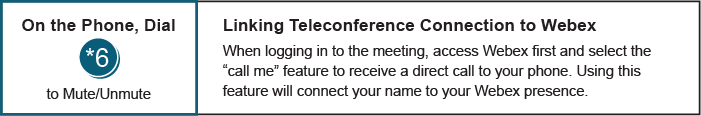 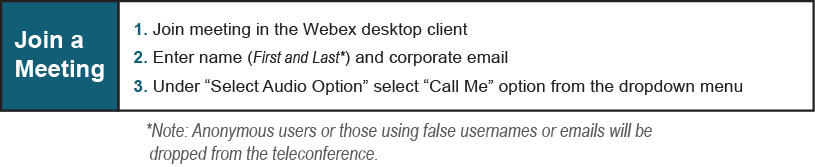 Future Meeting Dates and MaterialsFuture Meeting Dates and MaterialsFuture Meeting Dates and MaterialsFuture Meeting Dates and MaterialsMaterials Due
 to SecretaryMaterials PublishedDateTimeLocationLocationJanuary 24, 2024 9:00 a.m. 9:00 a.m. PJM Conference & Training Center and WebExJanuary 11, 2024January 17, 2024February 22, 20249:00 a.m. 9:00 a.m. PJM Conference & Training Center and WebExFebruary 12, 2024February 15, 2024March 20, 2024 9:00 a.m. 9:00 a.m. PJM Conference & Training Center and WebExMarch 8, 2024March 13, 2024April 25, 20249:00 a.m. 9:00 a.m. PJM Conference & Training Center and WebExApril 15, 2024April 18, 2024May 22, 20249:00 a.m. 9:00 a.m. PJM Conference & Training Center and WebExMay 10, 2024May 15, 2024June 27, 2024 9:00 a.m.9:00 a.m.PJM Conference & Training Center and WebExJune 17, 2024June 20, 2024July 24, 20249:00 a.m. 9:00 a.m. PJM Conference & Training Center and WebExJuly 12, 2024July 17, 2024August 21, 20249:00 a.m. 9:00 a.m. PJM Conference & Training Center and WebExAugust 9, 2024August 14, 2024September 25, 20249:00 a.m. 9:00 a.m. PJM Conference & Training Center and WebExSeptember 13, 2024September 18, 2024October 30, 20249:00 a.m.9:00 a.m.PJM Conference & Training Center and WebExOctober 18, 2024October 23, 2024November 20, 20249:00 a.m.9:00 a.m.PJM Conference & Training Center and WebExNovember 8, 2024November 13, 2024December 18, 20249:00 a.m.9:00 a.m.PJM Conference & Training Center and WebExDecember 6, 2024December 11, 2024